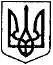 УКРАЇНАЧЕРНІГІВСЬКА ОБЛАСТЬ Н І Ж И Н С Ь К А    М І С Ь К А    Р А Д А                                    76 сесія VII скликанняР І Ш Е Н Н Явід  03 серпня   2020 р.	       м. Ніжин	                              № 33-76/2020Про внесення змін до рішення Ніжинської міської ради від 
 22 вересня 2015 року №29-71/2015 «Про утворення постійно діючої робочої групи з питань обліку 
 та визначення черговості надання земельних ділянок учасникам АТО та членам їх сімей та затвердження Положення про дану постійно діючу робочу групу»Відповідно до ст. 26, 42, 59, 73 Закону України «Про місцеве самоврядування в Україні», Закону України «Про статус ветеранів війни, гарантії їх соціального захисту», Регламенту Ніжинської міської ради Чернігівської області, затвердженим рішенням Ніжинської міської ради Чернігівської області VII скликання від 24 листопада 2015 року №1-2/2015 
 (зі змінами) з метою підвищення рівня соціального захисту учасників антитерористичної операції та членів їх сімей, підтримання їх належного морально-психологічного стану, поліпшення ефективності взаємодії органів місцевого самоврядування з громадськими організаціями у сфері підтримки учасників антитерористичної операції та членів їх сімей Ніжинська міська рада вирішила:1. Внести зміни до пункту 2 рішення Ніжинської міської ради від 
22.09.2015 року №29-71/2015 «Про утворення постійно діючої робочої групи з питань обліку та визначення черговості надання земельних ділянок учасникам АТО та членам їх сімей та затвердження Положення про дану постійно діючу робочу групу» та викласти його у наступній редакції:«1. Затвердити Положення про постійно діючу робочу групу з питань обліку та визначення черговості надання земельних ділянок учасникам АТО/ООС та членам їх сімей (додається )».2. Пункт 1 рішення Ніжинської міської ради від 22.09.2015 року 
№29-71/2015 «Про утворення постійно діючої робочої групи з питань обліку та визначення черговості надання земельних ділянок учасникам АТО та членам їх сімей та затвердження Положення про дану постійно діючу робочу групу», рішення Ніжинської міської ради від 27.11.2019 року №37-63/2019 «Про внесення змін до пункту 1 рішення Ніжинської міської ради від 
22 вересня 2015 року № 29-71/2015 «Про утворення постійно діючої робочої групи з питань обліку та визначення черговості надання земельних ділянок учасникам АТО та членам їх сімей та затвердження Положення про дану постійно діючу робочу групу» вважати такими, що втратили чинність.3. Начальнику управління комунального майна та земельних відносин Ніжинської міської ради Онокало І.А. забезпечити оприлюднення даного рішення на офіційному сайті Ніжинської міської ради.4. Організацію виконання даного рішення покласти на першого заступника міського голови з питань діяльності виконавчих органів ради Олійника Г.М. та управління комунального майна та земельних відносин Ніжинської міської ради.5. Контроль за виконанням рішення покласти на постійну комісію міської ради з питань земельних відносин, будівництва, архітектури, інвестиційного розвитку міста та децентралізації.Міський голова 			 					    А. В. Лінник                                                                   Додаток                                                                    до рішення Ніжинської міської ради                                                                   від 03.08.2020 року № 33-76/2020            ПОЛОЖЕННЯпро постійно діючу робочу групу з питань обліку та визначення черговості надання земельних ділянок учасникам АТО/ООС та членам їх сімей1. Загальні положення.1.1. Постійно діюча робоча група з питань обліку та визначення черговості надання земельних ділянок учасникам АТО/ООС та членам їх сімей (далі – робоча група) створена відповідно до ст. 33 Закону України «Про місцеве самоврядування в Україні».1.2. Метою діяльності робочої групи є підвищення рівня соціального захисту учасників АТО/ООС та членів їх сімей, поліпшення ефективності взаємодії органів місцевого самоврядування з громадськими організаціями у сфері підтримки учасників АТО/ООС та членів їх сімей у сфері регулювання земельних відносин.1.3. Робоча група у своїй діяльності керується Конституцією України, Земельним кодексом України, Законом України «Про місцеве самоврядування в Україні», Законом України «Про статус ветеранів війни, гарантії їх соціального захисту», Законом України «Про звернення громадян», іншими Законами України, Постановами Верховної ради України, Кабінету Міністрів України, Указами Президента України, рішеннями Ніжинської міської ради, її виконавчого комітету та цим Положенням.2. Організація діяльності робочої групи.2.1. Робоча група утворюється у складі: голови робочої групи, заступника голови робочої групи, секретаря робочої групи та членів робочої групи.2.2. Організація діяльності робочої групи покладається на голову робочої групи, а у випадку його відсутності – на заступника голови робочої групи.2.3. Функції секретаря робочої групи, у випадку його відсутності, покладаються на одного із членів робочої групи.2.4. Формою роботи робочої групи є засідання. На засіданнях робочої групи в обов’язковому порядку секретарем робочої групи ведеться протокол.2.5. Робоча група, при здійсненні покладених на неї повноважень щодо обліку та визначення черговості надання земельних ділянок учасникам АТО/ООС та членам їх сімей, має право одержувати необхідну усну і письмову інформацію від посадових осіб виконавчих органів Ніжинської міської ради, виконавчих органів виконавчого комітету Ніжинської міської ради, структурних підрозділів його апарату, інших державних органів.2.6. Засідання робочої групи проводяться у міру необхідності, але не рідше одного разу на квартал.3. Порядок розгляду робочою групою питань обліку та визначення черговості надання земельних ділянок учасникам АТО/ООС та членам їх сімей.3.1. Порядок розгляду робочою групою питань обліку та визначення черговості надання земельних ділянок учасникам АТО/ООС та членам їх сімей регламентується даним Положенням.3.2. Робоча група розглядає питання обліку та визначення черговості надання земельних ділянок учасникам АТО/ООС та членам їх сімей на підставі заяв громадян, які є учасникам АТО/ООС, або членів їх сімей, на яких поширюється чинність ст. 10 Закону України «Про статус ветеранів війни, гарантії їх соціального захисту», інформації начальника сектора з питань прийому громадян і звернень відділу з питань діловодства та роботи зі зверненнями громадян апарату щодо черговості їх надходження до Ніжинської міської ради та інформації начальника відділу містобудування та архітектури – головного архітектора щодо земельних ділянок, які можуть бути забудовані індивідуальними житловими будинками згідно генерального плану міста Ніжина, інших населених пунктів Ніжинської міської об’єднаної територіальної громади.3.3. За результатами розгляду питань обліку та визначення черговості надання земельних ділянок учасникам АТО/ООС та членам їх сімей робоча група готує висновки та приймає рішення, яке є підставою для формування посадовими особами управління комунального майна та земельних відносин Ніжинської міської ради проекту рішення Ніжинської міської ради про надання дозволу на виготовлення проекту землеустрою щодо відведення земельних ділянок у власність, визначеним робочою групою, учасникам АТО/ООС та членам їх сімей, та внесення його на розгляд пленарного засідання Ніжинської міської ради.3.4. Засідання робочої групи є правочинним у разі присутності не менше половини загального складу робочої групи. Рішення робочої групи вважати прийнятим, якщо за нього проголосувало 2/3 від кількості присутніх на засіданні робочої групи.3.5. Рішення робочої групи оформляються протоколом, підписуються головою робочої групи та усіма присутніми на засіданні членами робочої групи, а у випадку відсутності голови – його заступником.3.5.1. Рішення робочої групи мають рекомендаційний характер.3.6. Голова робочої групи:3.6.1. керує роботою робочої групи, несе відповідальність за виконання покладених на неї завдань;3.6.2. головує на засіданнях робочої групи;3.6.3. забезпечує регулярне проведення засідань робочої групи, визначає коло питань, що підлягають розгляду на черговому засіданні;3.6.4. вживає заходів щодо підвищення рівня правової культури і правової підготовки членів робочої групи;3.6.5. має право голосу при ухваленні рішень робочою групою, висловившись «за», «проти», «утримався»;3.6.6. підписує протокол робочої групи;3.6.7. контролює виконання рішень робочої групи3.7. Секретар робочої групи:3.7.1. здійснює підготовку до розгляду на засіданні робочої групи визначеного кола питань;3.7.2. вирішує організаційні питання проведення засідань робочої групи;3.7.3. веде та підписує протоколи робочої групи;3.7.4. за дорученням голови робочої групи, звертається до відповідних органів виконавчої влади і місцевого самоврядування та їх посадових осіб щодо отримання необхідної інформації або залучення до роботи робочої групи необхідних фахівців;3.7.5. має право голосу при ухваленні рішень робочою групою, висловившись «за», «проти», «утримався»;3.7.6. забезпечує документальне оформлення засідань робочої групи.3.8. Члени робочої групи:3.8.1. приймають участь у засіданнях робочої групи;3.8.2. мають право голосу при ухваленні рішень робочою групою, висловившись «за», «проти», «утримався»;3.8.3. підписують протокол робочої групи.3.9. На вимогу членів робочої групи учасники АТО/ООС та члени їх сімей зобов’язані надати копії документів, які є необхідними для прийняття робочою групою відповідного рішення.3.10. Засідання робочої групи є відкритими, на них мають право бути присутніми учасники АТО/ООС та члени їх сімей, посадові особи виконавчих органів Ніжинської міської ради, виконавчих органів виконавчого комітету Ніжинської міської ради, структурних підрозділів його апарату, представники громадських організацій, ЗМІ, громадяни, а також за дозволом голови робочої групи вільно висловлюватись, задавати питання тощо.3.11. Протоколи засідань робочої групи зберігаються в управлінні комунального майна та земельних відносин Ніжинської міської ради.4.Склад Робочої групи з питань обліку та визначення черговості надання земельних ділянок учасникам АТО/ООС та членам їх сімей.4.1. Персональний склад робочої групи затверджується рішенням виконавчого комітету Ніжинської міської ради.